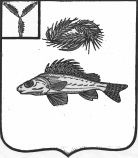    АДМИНИСТРАЦИЯЕРШОВСКОГО МУНИЦИПАЛЬНОГО   РАЙОНА САРАТОВСКОЙ ОБЛАСТИПОСТАНОВЛЕНИЕ          от_       29.12.2018г.___________   № _____1116_________г. ЕршовО внесении изменений в постановление администрации Ершовскогомуниципального района от  19.01.2018г.  №39      Руководствуясь Уставом  Ершовского муниципального района  Саратовской области, Положением об условиях оплаты труда руководителей муниципальных автономных учреждений Ершовского муниципального района, их заместителей и главных бухгалтеров,  администрация Ершовского муниципального района   ПОСТАНОВЛЯЕТ:      1.Внести в постановление администрации Ершовского муниципального района  от 19.01.2018г. №39 «Об условиях оплаты труда работников муниципальных автономных учреждений» следующие изменения:       -приложение №1 и №2 к Положению об условиях оплаты труда руководителей муниципальных автономных учреждений Ершовского муниципального района, их заместителей и главных бухгалтеров  изложить в новой редакции согласно приложению.     2.Настоящее постановление вступает в силу  с 01.01.2019г.Глава Ершовского муниципального района                              С.А.ЗубрицкаяПриложение к постановлению  администрации Ершовского муниципального района  от 29.12.2018г.   № 1116Приложение №1 к положению об условиях оплаты труда Размер месячного должностного оклада руководителя  учрежденияПриложение №2 к положению об условиях оплаты труда Размер месячного должностного оклада заместителя руководителя, главного бухгалтера  учреждения№п/пнаименование муниципального автономного учрежденияразмер должностного оклада (руб).1.Муниципальное автономное учреждение Ершовского муниципального района саратовской области физкультурно-оздоровительный комплекс «Дельфин»Муниципальное автономное учреждение Ершовского муниципального района саратовской области физкультурно-оздоровительный комплекс «Дельфин»2.Директор23347№п/пнаименование муниципального автономного учреждениянаименование должностиразмер должностного оклада (руб).Муниципальное автономное учреждение Ершовского муниципального района саратовской области физкультурно-оздоровительный комплекс «Дельфин»заместитель директора18677Муниципальное автономное учреждение Ершовского муниципального района саратовской области физкультурно-оздоровительный комплекс «Дельфин»главный бухгалтер18677